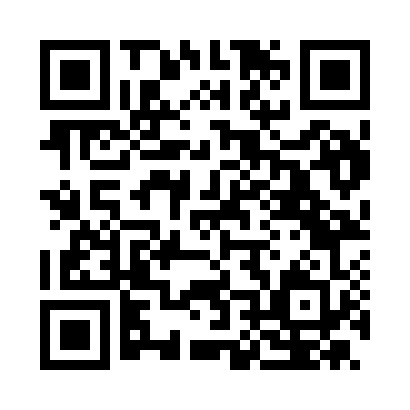 Prayer times for Ascea, ItalyWed 1 May 2024 - Fri 31 May 2024High Latitude Method: Angle Based RulePrayer Calculation Method: Muslim World LeagueAsar Calculation Method: HanafiPrayer times provided by https://www.salahtimes.comDateDayFajrSunriseDhuhrAsrMaghribIsha1Wed4:155:5912:565:517:559:322Thu4:135:5712:565:527:569:343Fri4:115:5612:565:537:579:354Sat4:105:5512:565:537:589:365Sun4:085:5412:565:547:599:386Mon4:065:5312:565:548:009:397Tue4:055:5212:565:558:019:418Wed4:035:5012:565:558:029:429Thu4:015:4912:565:568:039:4410Fri4:005:4812:565:568:049:4511Sat3:585:4712:565:578:059:4712Sun3:575:4612:565:588:069:4813Mon3:555:4512:565:588:069:4914Tue3:545:4412:565:598:079:5115Wed3:525:4312:565:598:089:5216Thu3:515:4212:566:008:099:5417Fri3:495:4212:566:008:109:5518Sat3:485:4112:566:018:119:5619Sun3:475:4012:566:018:129:5820Mon3:455:3912:566:028:139:5921Tue3:445:3812:566:028:1410:0122Wed3:435:3812:566:038:1510:0223Thu3:425:3712:566:038:1610:0324Fri3:405:3612:566:048:1610:0525Sat3:395:3612:566:048:1710:0626Sun3:385:3512:566:058:1810:0727Mon3:375:3412:566:058:1910:0828Tue3:365:3412:576:068:2010:0929Wed3:355:3312:576:068:2010:1130Thu3:345:3312:576:078:2110:1231Fri3:335:3212:576:078:2210:13